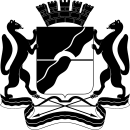 МЭРИЯ       города НовосибирскаГЛАВНОЕ УПРАВЛЕНИЕ ОБРАЗОВАНИЯ. Новосибирск - 99Красный проспект, 34Тел. 227-45-00, факс 227-45-26E-mail: uo@admnsk.ru         от 22.02.2013  № 14/14/814     На № ___________ от ___________Уважаемые руководители!В соответствии с Планом мероприятий  мэрии по организации вручения Памятных  знаков «За труд на благо города» в честь 120-летия со дня основания города Новосибирска  прошу Вас  до 26.02 2013 года представить в отдел организационно-кадровой работы  на бумажном носителе (за подписью начальника отдела образования)  и  по  e-mail: DEfimenko@admnsk.ru.  (Д. Н. Ефименко):1. Список кандидатур для награждения Памятным знаком «За труд на благо  города» по форме, утвержденной  решением Совета депутатов города Новосибирска от 06.02.2008 № 887 «О памятном знаке «За труд на благо города» в формате Microsoft office Excel  (приложение 1) в соответствии с квотой (приложение 2).2. План мероприятий по вручению Памятных знаков (приложение 3).Обращаем Ваше внимание, что проведение торжественных мероприятий по вручению Памятных знаков необходимо запланировать в период с 1 мая 2013 года по 1 октября 2013 года.Памятным знаком награждаются жители города Новосибирска за профессиональные успехи и достижения, многолетний добросовестный труд и плодотворную работу в различных сферах деятельности на благо города Новосибирска.Квота  для награждения Памятным знаком «За труд на благо города»Главный специалист ООКР ГУО мэрии города Новосибирска_____________ Д. Н. Ефименко(личная подпись)План мероприятий по вручению Памятного знака с участием мэра города НовосибирскаВ. Ф. Городецкого.Главный специалист ООКР ГУО мэрии города Новосибирска_____________ Д. Н. Ефименко(личная подпись)Заместитель начальника управления И. И. ТарасоваЕфименко227 45 08Отдел организационно-кадровой работы1Отдел образования администрации района города Новосибирска20 кандидатур2Отдел образования Центральный округ 45 кандидатур3Учреждения, подведомственные ГУОпо 3 кандидата от учреждения№ п/пМероприятиеМесто проведенияДата, время проведенияОтветственный